Тема урока: «Сложение и вычитание обыкновенных дробей».      Цели урока:Повторить ранее изученный материал по теме: «Дробь».                             УУД: Коммуникативные – (К)Повторить теоретический материал по рассматриваемой теме.                              Регулятивные – (Р)Рассмотреть виды и способы решения задач на данную тему.                                Познавательные – (П)Формирование УУД.                                                                                                    Личностные – (Л) Задачи урока:- обучающие: систематизировать знания о сложении и вычитании обыкновенных дробей, сформировать представление о значении дроби в жизни человека.-развивающие: способствовать развитию обобщения как метода научного познания, аналитико - синтетического мышления, памяти и внимания,  развивать познавательный интерес, умение формулировать выводы.-воспитательные: воспитывать культуру общения, умение работать в парах.Тип урока: урок обобщающего повторенияФормы работы учащихся: фронтальная, индивидуальная, в парах.Необходимое техническое оборудование:  УМК «Математика 5» Козлов В.В. Никитин А.А., компьютер, проектор.Структура и ход  урокаЭтап урокаДеятельность учителяДеятельность ученика1.Организационный.(1-2 мин.)1)Здоровается с учениками2)Проверяет готовность каждого ученика к уроку.3)Отмечает, кого нет в классе.4)Организовывает внимание учащихся на выполнение будущей работы на уроке.5) Задает положительный настрой на работу.Эпиграф. – (как самооценка)« Человек подобен дроби: в знаменателе — то, что он о себе думает, в числителе — то, что он есть на самом деле. Чем больше знаменатель, тем меньше дробь».Настраивает учеников на рабочий лад.Сегодня замечательный день!Я нахожусь на уроке математики!Я сосредоточен!Мне хочется узнать новое!Я разберусь в теме урока!Мне интересно работать со своим соседом!Я покажу все свои знания!Я заработаю твердую пятерку!Я рад этому!Я готов трудиться!Работаем!!!Слушают учителя. (К)Готовятся к уроку. (К)Читают предложения со слайдов. (Л)2.Проверка домашнего задания.(1-2 мин.)1)Собирает тетради с домашним заданием у всего класса.2)Контролирует, чтобы каждый ученик сдал домашнее задание.Просигналить выполнение домашнее задание по уровням.1)Сдают тетради учителю.2)Отвечают на вопросы учителя, поясняют, как каждый выполнял задания, которые вызвали затруднение. (К)3. Запись домашнего задания.(1-2 мин.)1)Записывает на доске домашнее задание для учеников.2)Контролирует, чтобы каждый ученик записал домашнее задание в дневник.3)Поясняет выполнение домашнего задания.4)Отвечает на вопросы учеников, если таковые возникнут.Д.З. тест.* карточки (1 задача, примеры на все алгоритмы)1)Записываю домашнее задание в дневник.  (К)2)Слушают пояснения учителя по выполнению домашней работы.  (К)3)Задают уточняющие вопросы.  (П)4.Повторение изученного материала.(5 - 7 мин.)1)Подводит учеников к изучению материала.2)Повторяет с учениками тот материал, который понадобится при изучении новой темы.Кроссворд. Вопросы:Величина, которая обозначает часть от целого.Часть дроби, которая показывает, сколько частей взяли.Числитель этой дроби  равен…?Как называется эта операция?Как по-другому называется дробь ?Как по-другому называется дробь ?Чему равен знаменатель дроби ?Какую оценку хочет получить каждый ученик?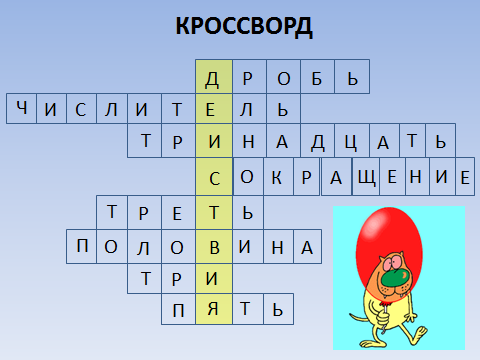 Определяет с учениками тему урока.Наводящие вопросы:1)Какие действия мы изучаем в математике?2)А какие действия с дробями мы уже изучили?Ставят цели!Повторить.Закрепить.Рассмотреть новые виды заданий.Быть строгими, находчивыми, веселыми, интересными.Учитель вместе с классом попадает в Дробь – град.1)Отвечают на вопросы учителя. (К)2)Выполняют кроссворд. (П)3)Делают выводы. (Л)4) Определяют тему урока. (Л)5) ставят цели урока. (К, П)6) Записывают в тетради классную работу и тему урока. (Л)5. Закрепление изученного материала(20 - 30 мин.)Улица Алгоритмов.Вопрос: А какие алгоритмы нам важно будет знать сегодня на уроке?-Алгоритм сокращения дробей;-Алгоритм сложения и вычитания дробей с одинаковыми знаменателями;-Алгоритм сложения и вычитания дробей с разными знаменателями.Организовывает устную работу в парах у учеников.Объясняет суть задания.Объясняет критерии оценивания.Проверяет общую картину по выполнению задания.Площадь Дробей.Организовывает письменную работу учеников.Объясняет суть задания.Объясняет критерии оценивания.Организовывает взаимопроверку.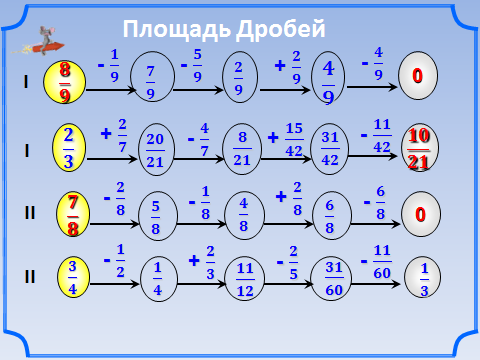 Проверяет общую картину по выполнению задания.Выясняет, на каких этапах алгоритма возникли проблемы?Улица строителей.Организовывает парную работу учеников.Объясняет суть задания.Объясняет критерии оценивания.Достраивает вместе с учениками дом.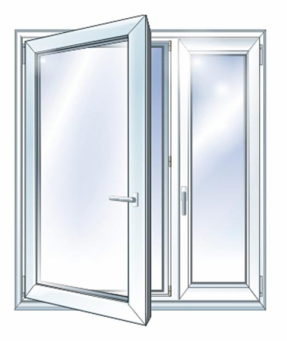 Физминутка.А теперь представим, детки,А теперь представим, детки,Будто руки наши – ветки.Покачаем ими дружно,Словно ветер дует южный.Ветер стих. Вздохнули дружно.Нам урок продолжить нужно.Улица Писателей.Раздает бланки с утверждениями.Организовывает индивидуальную работу учеников.Объясняет суть задания.Объясняет критерии оценивания.Проверяет общую картину по выполнению задания.Вариант №1.1)Числитель дроби указывает, сколько  частей было всего.2)Знаменатель дроби указывает, сколько частей взяли.3)Чтобы сложить две дроби с одинаковыми знаменателями, нужно знаменатель оставить тем же, а числители сложить.4)Чтобы вычесть две дроби с разными знаменателями, нужно знаменатель оставить тем же, а числители вычесть.5)Сократить дроби – это значит и числитель и знаменатель разделить на одно и то же число.Вариант №2.1)Числитель дроби указывает, сколько  частей взяли.2)Знаменатель дроби указывает, сколько частей взяли.3)Чтобы сложить две дроби с одинаковыми знаменателями, нужно знаменатели сложить и  числители сложить.4)Чтобы вычесть две дроби с разными знаменателями, нужно знаменатель оставить тем же, а числители вычесть.5)Сократить дроби – это значит и числитель и знаменатель умножить на одно и то же число.1) Отвечают на наводящие вопросы учителя.  (К)2)Записываю основные моменты себе в рабочие тетради.  (Л)3)Задают уточняющие вопросы учителю. (П)4)Выполняют задание.  (П)5) Делают выводы.  (Р)6) Выставляют оценки (Р)7)Оформляют решение задачи в рабочих тетрадях.  (К)7. Подведение итогов урока.(4 мин.)Задает вопросы учащимся, для оценивания степени усвояемости нового материала.Составляет вместе с учениками кластер.Наводящие вопросы:Какие правила помогли нам сегодня справиться с заданиями?Рефлексия.Оцените работу своего соседаОцените работу ученика класс.Оцените свою работу.Отвечают на вопросы учителя, помогают в подведении итогов урока.  (К)Собирают кластер (Л)Хвалят одноклассников (Л,К)